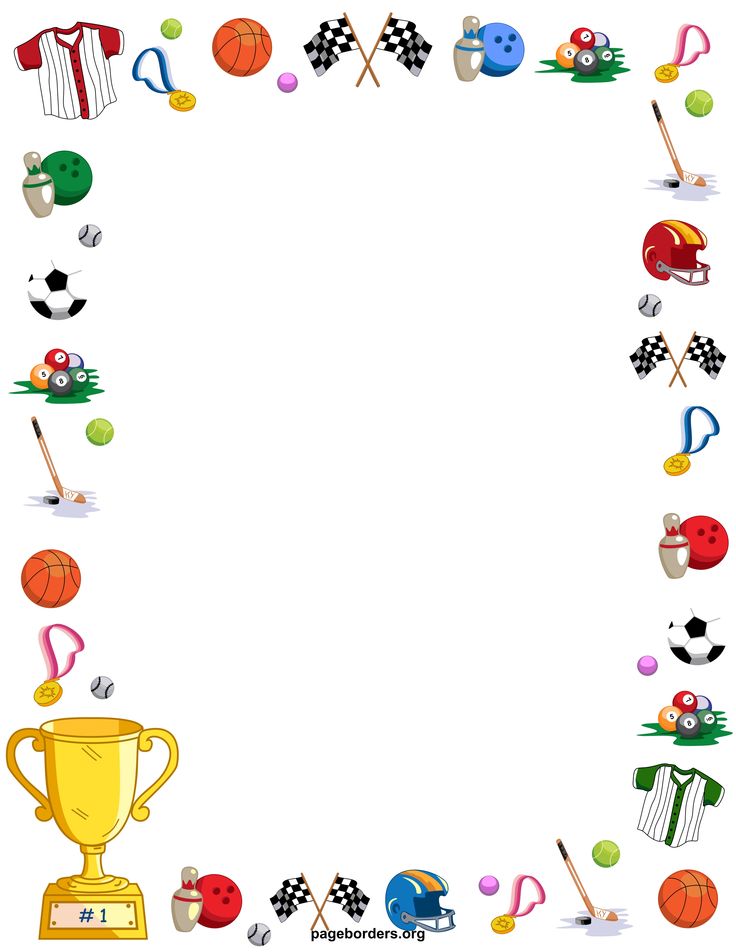 МКОУ Борагангечувская СОШ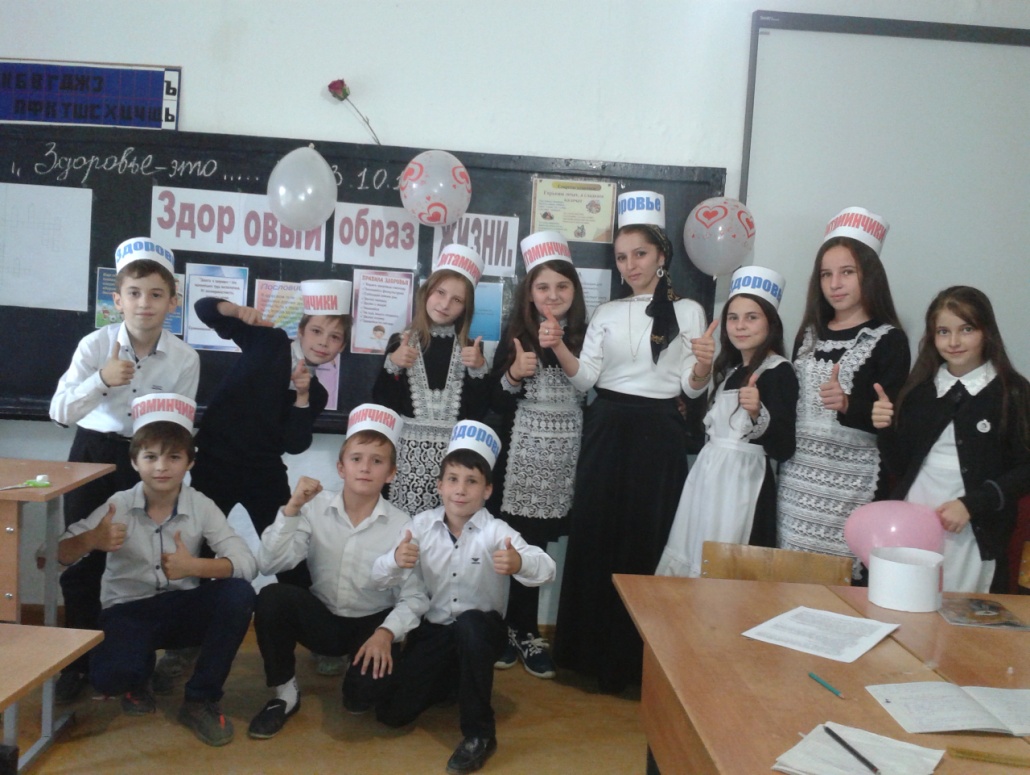 Ход мероприятия1.Орг. момент
Звучит фоновая музыка. 
2.Вводное слово учителя.Здравствуйте уважаемые взрослые, здравствуйте дорогие ребята,- Как хорошо, что мир на планете. Как хорошо, что солнышко светит, и мы хотим, чтоб были здоровыми дети. Тем более что, ваше здоровье – в ваших руках. Здоровье – это счастье в жизни любого человека. Каждому из нас хочется быть сильным и здоровым, как можно дольше сохранить бодрость, энергию и долголетие.А сейчас послушайте отрывок из сказки:В одной сказочной стране на берегу прекрасного моря стоял дворец. В нем жил правитель, у которого было три сына. Отец любил своих сыновей, они отвечали ему взаимностью. Дети росли добрыми, послушными и трудолюбивыми. Одно огорчало правителя — сыновья часто и подолгу болели.
Правитель пригласил во дворец самых мудрых людей страны и спросил: «Почему люди болеют? Что надо сделать, чтобы люди жили долго и счастливо?» Мудрецы долго совещались, и самый старый из них сказал: «Здоровье человека во многом зависит от образа жизни, поведения и умения помочь себе и другим в трудных ситуациях». Выслушал правитель мудреца и приказал открыть школу здоровья для детей своей страны. Писатель Михаил Шолохов говорил, что оно «всему голова», выдающийся русский деятель Виссарион Белинский утверждал, что без него «невозможно и счастье», а народная мудрость гласит, что его «ни за какие деньги не купишь».
- Как вы думаете, ребята, о чём будет наш сегодняшний разговор?
Высказывания учащихся:-о здоровье
- о здоровом образе жизни3.Сообщение темы и цели мероприятия
Правильно - Сегодня мы отправимся в увлекательное путешествие в страну Здоровья, где раскроем секреты здорового образа жизни. Но их недостаточно просто знать: человек должен придерживаться их всю свою жизнь. И тогда здоровье, и долголетие будут спутниками его жизни. Так как ваше здоровье, здоровье ваших близких и родных одно из самых главных составляющих счастливой жизни. 
Я открою шесть секретов,
Как здоровье сохранить.
Выполняя все секретыБез болезней будем жить.

Учитель: Ребята 7 апреля «Всемирный день здоровья» Наше мероприятие приурочено к этой дате, поэтому тема нашего разговора – здоровый образ жизни. 
Как вы понимаете, что такое здоровье?Высказывания учащихся:- здоровье – это красота и сила
- здоровье – это когда не болеешь
- здоровье – это жизнь
- здоровье – это хорошее настроение
- здоровье – это когда ты добрый и бодрый
- здоровье – это когда человек не болеет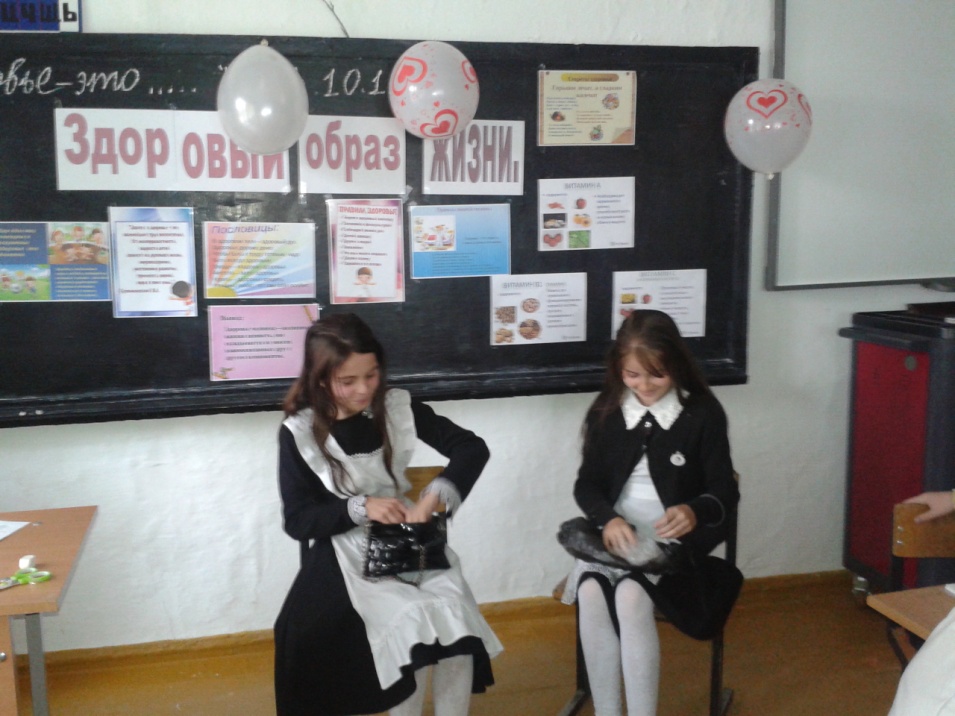 Учитель:  От чего же зависит здоровье человека?
Высказывания учащихся:
-от того как он ведёт свой образ жизни
-от правильного питанияУчитель : А как вы понимаете, что такое здоровый образ жизни?
Высказывания учащихся:
- здоровый образ жизни – это правильное питание
- здоровый образ жизни – это режим дня
- здоровый образ жизни – это физкультура и зарядка
- здоровый образ жизни – это когда всё делаешь для своего здоровья
- здоровый образ жизни – это витамины
- здоровый образ жизни – это когда не курят
- здоровый образ жизни – это если не ругаются и со всеми вежливые
- здоровый образ жизни – это когда все рады друг другу, когда вместе играютУчитель: Если подвести итог тому, что вы сказали, можно сделать вывод, что здоровый образ жизни – это такой образ жизни каждого человека, при котором он стремится сделать всё необходимое для сохранения и укрепления своего здоровья. Это комплекс оздоровительных мероприятий, обеспечивающих гармоничное развитие и укрепление здоровья, повышение работоспособности людей, продление их творческого долголетия. 
Какие же основные элементы здорового образа жизни? – это1) плодотворная трудовая деятельность,2) оптимальный двигательный режим,3) личная гигиена,4) рациональное питание,5) закаливание,6) отказ от вредных привычек.
III. Сейчас мы с вами проведём игру - соревнование « Кто больше знает?»Учитель: Задание для вас такое: из перечня слов, написанных на листе бумаги, подчеркнуть и потом назвать признаки, характеризующие здорового человека.весёлыйхмурыйбодрыйпассивныйслабыйэнергичныйу него чистая кожатусклые волосыплохой сонблестящие волосыотдохнувшийуставший у него грязь под ногтями 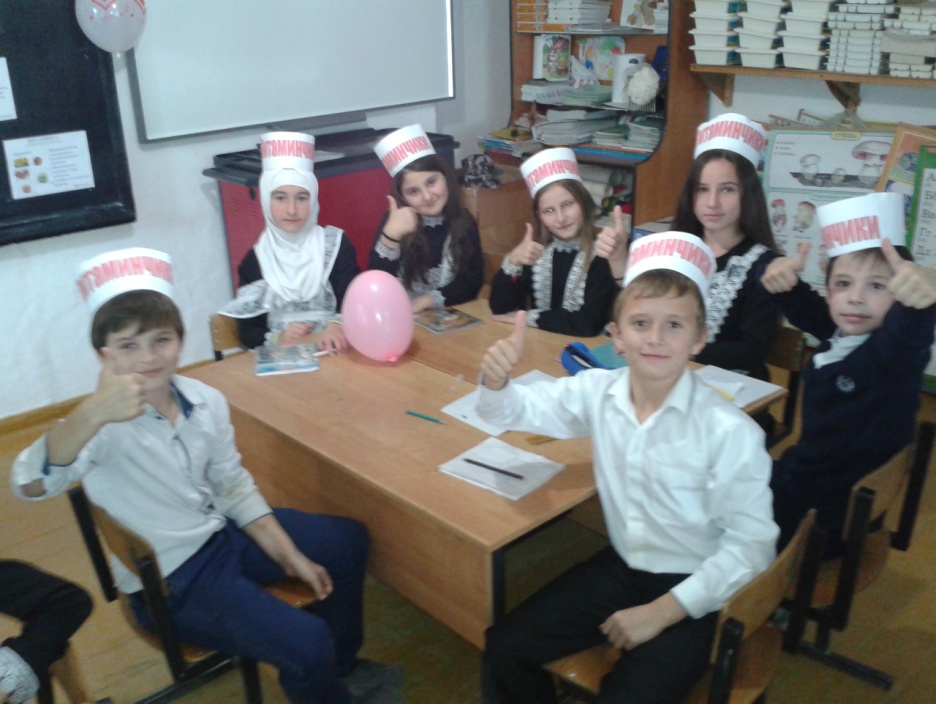 хороший сон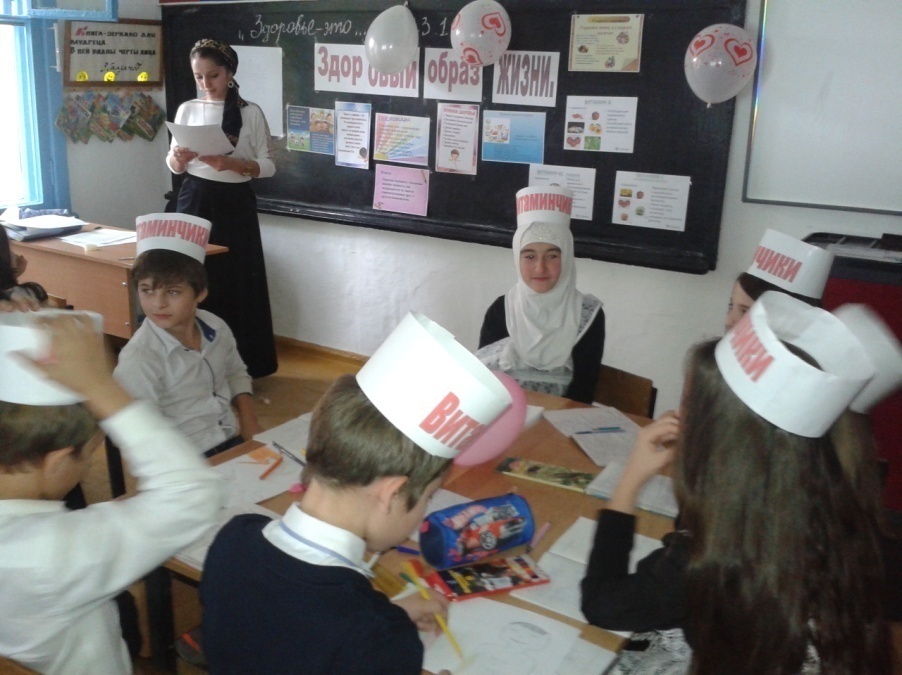 IV Учитель: В отсутствие двигательной активности нельзя говорить про здоровый образ жизни человека. Недостаток движения очень плохо сказывается на здоровье: затормаживается обмен веществ, накапливаются лишние килограммы, развиваются болезни сердечнососудистой системы, диабет и другие заболевания. Двигайтесь больше. Специальные занятия физкультурой, самостоятельное регулярное повторение упражнений, утренняя зарядка, физкультминутки, пеший туризм, – выбирайте то, что вам нравится. Будьте «за» здоровый образ жизни. 
Значение физических упражнений: Для того чтобы стать сильным, ловким, выносливым и работоспособным, необходимо регулярно заниматься физическим трудом, физкультурой и спортом.
(Слайд 4) Мышечная работа способствует:улучшению настроения,создает ощущение бодростиприводит к повышению жизнедеятельности всего организмаУчитель: Сейчас нам об этом попросим рассказать Махмаеву Максалину. Как же он все это понимает?Амир:1 Укреплению здоровья способствуют так же хорошее настроение и добрые слова. Начинайте день с улыбки, с любимой музыки. Будьте приветливы, вежливы, не стесняйтесь благодарить окружающих за хорошие дела, добрые слова и положительные эмоции к вам обязательно вернутся.Учитель: Человек всегда должен стремиться к развитию таких физических качеств, как сила, ловкость, быстрота, выносливость.Об этом нам расскажет Умаев Сайхан, он у нас физорг:Двигательная активность – это путь к силе, выносливости, красоте. Начнёшь утро с зарядки – значит, за день успеешь сделать много хороших дел. Несколько энергичных упражнений вовлекут в работу важные органы и системы организма, укрепят мышцы. Давайте попробуем сделать это прямо сейчас! (физминутка)Мы поставили пластинку
И выходим на разминку.
Начинаем бег на месте,
Финиш – метров через двести!
Раз-два, раз-два,
Хватит, прибежали,
Потянулись, подышали.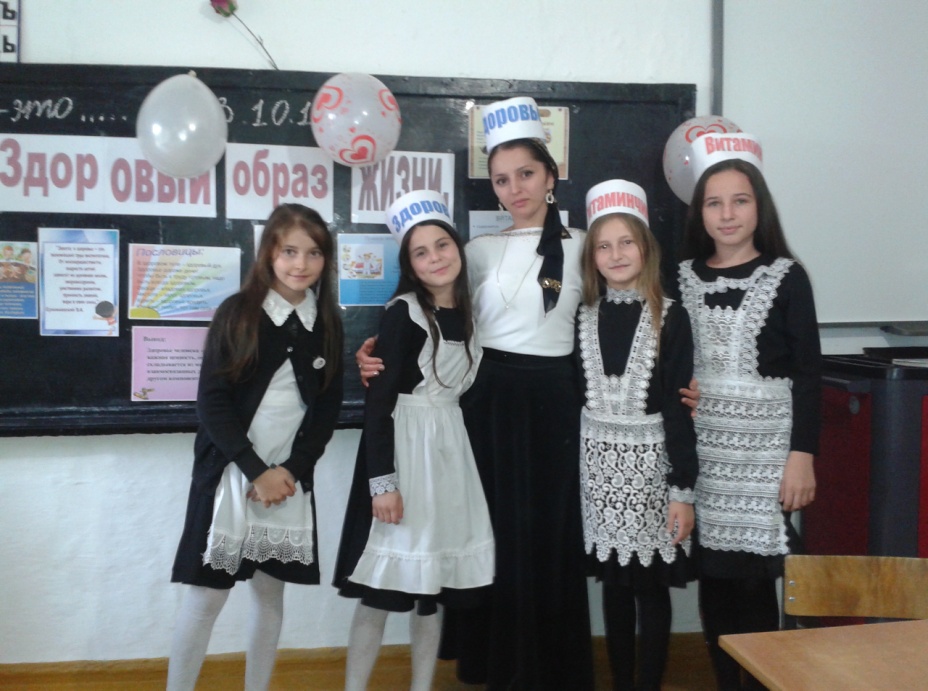 Физические упражнения ребята. Их надо выполнять ежедневно, желательно несколько раз в день. Можно тратить на это ежедневно не более 30-40 минут. 

Личная гигиена рациональный суточный режим,уход за телом,гигиену одежды и обуви.Гигиена включает в себя регулярные водные процедуры, а также соблюдение правил сна и труда.Более подробно я попрошу рассказать об этом нашего санитара Гаирбекову Самиру.3 уч: Ни для кого не секрет, что здоровье начинается с личной гигиены. К ней относится чистота тела и уход за полостью рта. Большое значение также имеет и выбор одежды. Одежда должна соответствовать климату, времени года, и роду занятий. После возвращения из школы нужно сменить ученическую форму на домашнюю одежду. Она должна быть удобной и лёгкой, это способствует отдыху.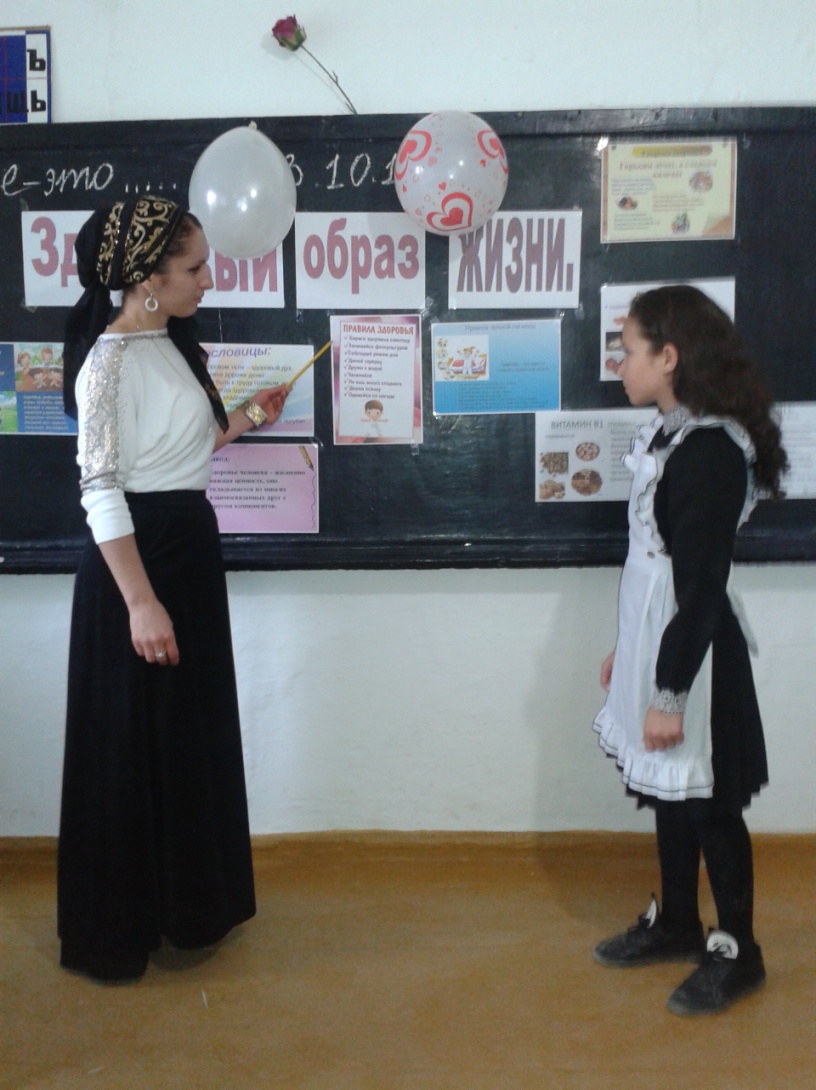 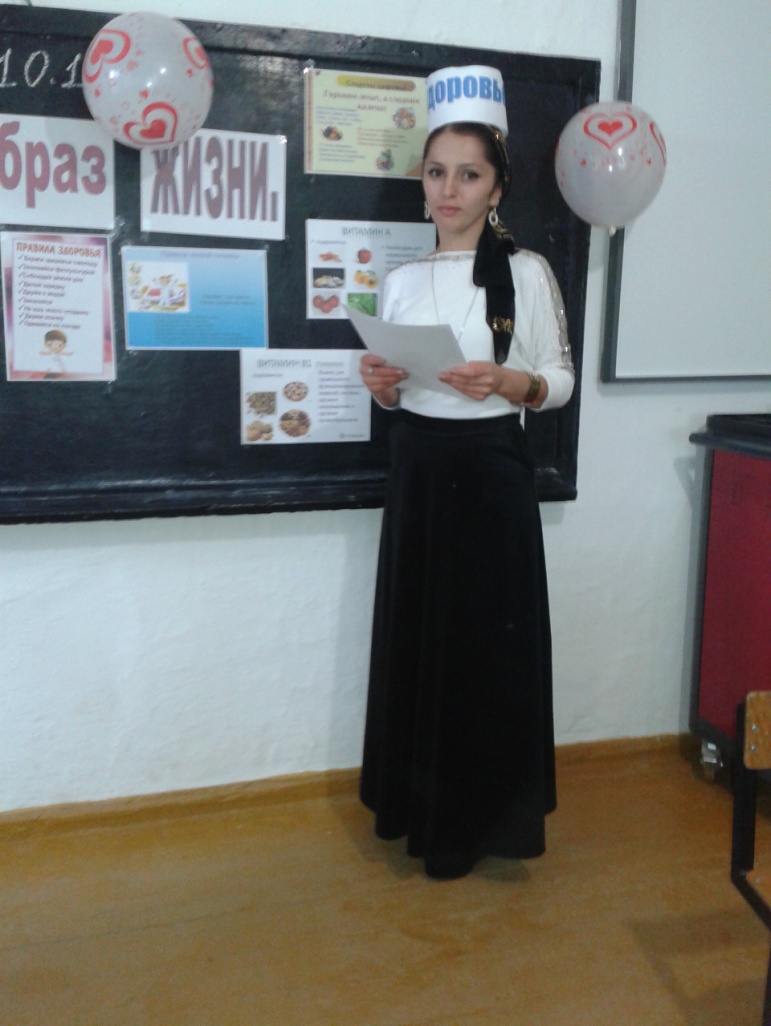 Сон 
Хороший отдых обеспечивает нам сон. Чтобы сон был глубоким, надо вставать и ложиться спать всегда в одно и то же время. Продолжительный глубокий сон в течение 8-9 часов заряжает бодростью, поднимает настроение. Комнату перед сном обязательно надо проветрить. Полезна небольшая прогулка перед сном на свежем воздухе.А засыпанию мешают яркий свет, шумные игры, громкие разговоры, длительные просмотры телепередач. Бессонница. Она возникает в результате нервного переутомления, длительной напряженной умственной работы, волнений, шумных игр или чтения перед сном. Чтобы обеспечить нормальный сон, нужно соблюдать простые правила:А какие же правила знает у нас:Хайдарбиев Самаил.Ложиться спать в одно и то же время, не есть и не пить много на ночь. Полезно в свой режим ввести прогулки перед сном. Спокойная обстановка, привычный порядок подготовки ко сну хорошо настраивают мозг на ночной отдых.

Занимайся на компьютере и смотреть телевизор можно от 30 минут до 1 час в день.Учитель: А каким должно быть питание? Высказывания учащихся
(5 уч.) 10 сл. Шамсуева Айдима. Не менее важно для здоровья правильное питание. Рацион школьника должен содержать витамины, поэтому нужно больше есть овощей и фруктов. Соблюдая режим питания, не следует переедать и «перекусывать» на ходу. И никаких чипсов, газировки и жевательной резинки!Учитель:  Правильно. Непременное слагаемое здоровья – рациональное питание. Оно обеспечивает человека энергией и веществами, из которых строится организм, и которые регулируют обменные процессы.
Рекомендуется принимать пищу не менее четырех раз в день. Для ее переваривания требуется часа три, вот и нужно есть примерно через 3,5-4 часа. Если питаться всегда в одно и то же время, (что мы с вами всегда делаем, то есть питание по режиму), то весь организм своевременно подготавливается к приему пищи: выделяются желудочный и кишечный пищеварительные соки. В результате пища хорошо усваивается.Рацион школьников обязательно должен содержать правильно сказала , витамины, так как они повышают сопротивляемость к инфекционным заболеваниям. Поэтому нужно употреблять зелень, фрукты, овощные и фруктовые соки.Учитель: Еда должна отвечать нескольким требованиям: обеспечивать организм достаточным количеством энергии, питательных веществ, витаминов и микроэлементов.Одним из важнейших слагаемых здоровья является закаливание.
С его помощью можно избежать многих болезней и на долгие годы сохранить работоспособность, умение радоваться жизни. Закаливание оказывает общеукрепляющее действие на организм: повышает тонус центральной нервной системы, улучшает кровообращение, нормализует обмен веществ. Наиболее распространенной формой закаливания является использование свежего прохладного воздуха и обливание холодной водой. Особенно велика роль закаливания в профилактике простудных заболеваний.Не случайно прославленный русский полководец А.В. Суворов, будучи от рождения хилым и болезненным, благодаря закаливанию сумел стать выносливым и стойким человеком, невосприимчивым ни к холоду, ни к жаре. До старости полководец сохранил неукротимую энергию и жизнерадостность.
Учитель:  Что ещё надо делать для сохранения и укрепления здоровья? Высказывания учащихся: 
-заниматься спортом, 
-делать зарядку, 
-правильно питаться, 
-употреблять витамины, 
-вести здоровый образ жизни

Учитель:  Отказ от вредных привычек (слайд 12) Немалую роль в сохранении здоровья играет борьба с вредными привычками: курением и алкоголем Вредная привычка это автоматически повторяющееся многое число раз действие, причем действие это вредоносное с точки зрения общественного блага, окружающих или здоровья самого человека, который попал под кабалу вредной привычки. (Просмотр видеофильма «Хорошие и вредные привычки»)А как вы понимаете ребята, вредные привычки?
Асхабова Диана. Вредные привычки – это коварные враги, они доставляют удовольствие человеку, но потихоньку отравляют ему жизнь, наносят огромный вред здоровью. Вредные привычки могут совсем появиться в любом возрасте, они растут и меняются вместе с нами. И что самое печальное - вредные привычки со временем молодеют, ребята юного возраста попадают под их пагубное воздействие.Учитель: Правильно ребята, я думаю, у нас не будет вредных привычек, а для этого, надо вести здоровый образ жизни и вести его достаточно легко. Главное – захотеть этого и каждый день выполнять несложные правила. Таким образом, можно улучшить свою жизнь и быть всегда в тонусе.VI. Оздоровительная минутка (музыкальное сопровождение) проводит физорг Хехаев МансурБудем в классики играть,
На одной ноге скакать.
А теперь еще немножко
На другой поскачем ножке

Раз, два – хлопок в ладоши,
А потом на каждый счет.
Раз, два, три, четыре – 
Руки выше, плечи шире

Раз, два, три, четыре, пять,
Надо нам присесть и встать.
Руки развести пошире –

Раз, два, три, четыре, пять.
Наклониться – три, четыре – 
И на месте поскакать.
На носки, затем на пятки.
Лень отбросить и опять –

Раз! Подняться, потянуться,
Два! Согнуться, разогнуться,
Три! В ладоши три хлопка,
Головою три кивка.
На четыре – руки шире.
4Пять – руками помахать. 
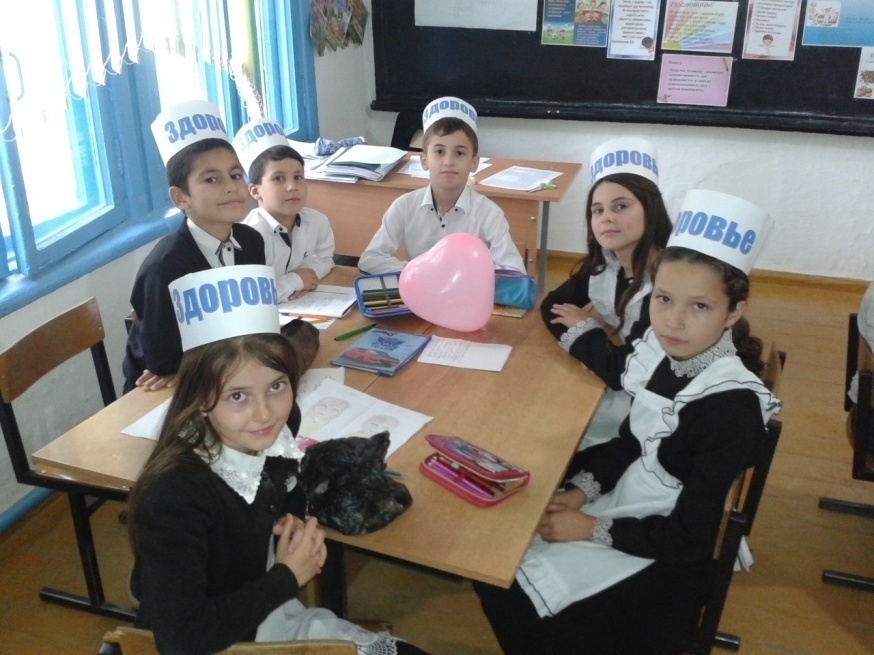 Учитель: Как вы думаете, с какой целью на уроках , на самоподготовке проводятся такие двигательные минутки? 
Высказывания учащихся: чтобы дать организму отдохнуть, позаботиться о своём здоровье 
А сейчас давайте проверим при помощи несложного теста насколько вы сами чувствуете себя здоровыми? Я вам раздам тесты. Буду читать тезисы, а вы напротив каждого тезиса или вопроса в своём тесте ставите знак « + », если вы согласны, или знак «-», если не согласны.(сделать таблички на каждого) Нет -; Да +Тест «Твоё здоровье»1.У меня часто болит голова.2.У меня часто бывает насморк.3.У меня больные зубы.4.Иногда у меня болит ухо.5.У меня нередко болит горло.6.Каждый год я болею гриппом.7.Иногда меня тошнит.8.Некоторые продукты и лекарства вызывают у меня аллергию.9.Ко мне легко прилипают всякие болезни.10.Плохо засыпаю по ночам.Учитель: А теперь подсчитайте, каких знаков у вас получилось больше?- Итак, подсчитали? Поднимите руки, кто набрал больше знаков «-». Молодцы! Это значит, что вы хорошо следите за своим здоровьем. У вас есть все шансы сохранить бодрость и энергию на долгие годы.Ну, а тем, кто набрал больше знаков «+», следует больше уделять внимания сохранению и укреплению своего здоровья.Ведущий: А вы знаете, как это надо делать?Давайте расшифруем совет доктора Айболита «Соберите по порядку буквы: от самой большой до самой маленькой» («Подружись со спортом»).  (разрезаны слова по буквам) Ведущий:  Вот мы сейчас и узнаем, дружны ли вы со спортом!Игра – надуть воздушные шары.Сейчас проверим друг друга на силу духа.В здоровом теле - здоровый духУ кого быстрее надуется или, может быть, лопнет воздушный шарик. (Я буду считать до десяти) Ну а теперь давайте посмотрим у кого какая сила.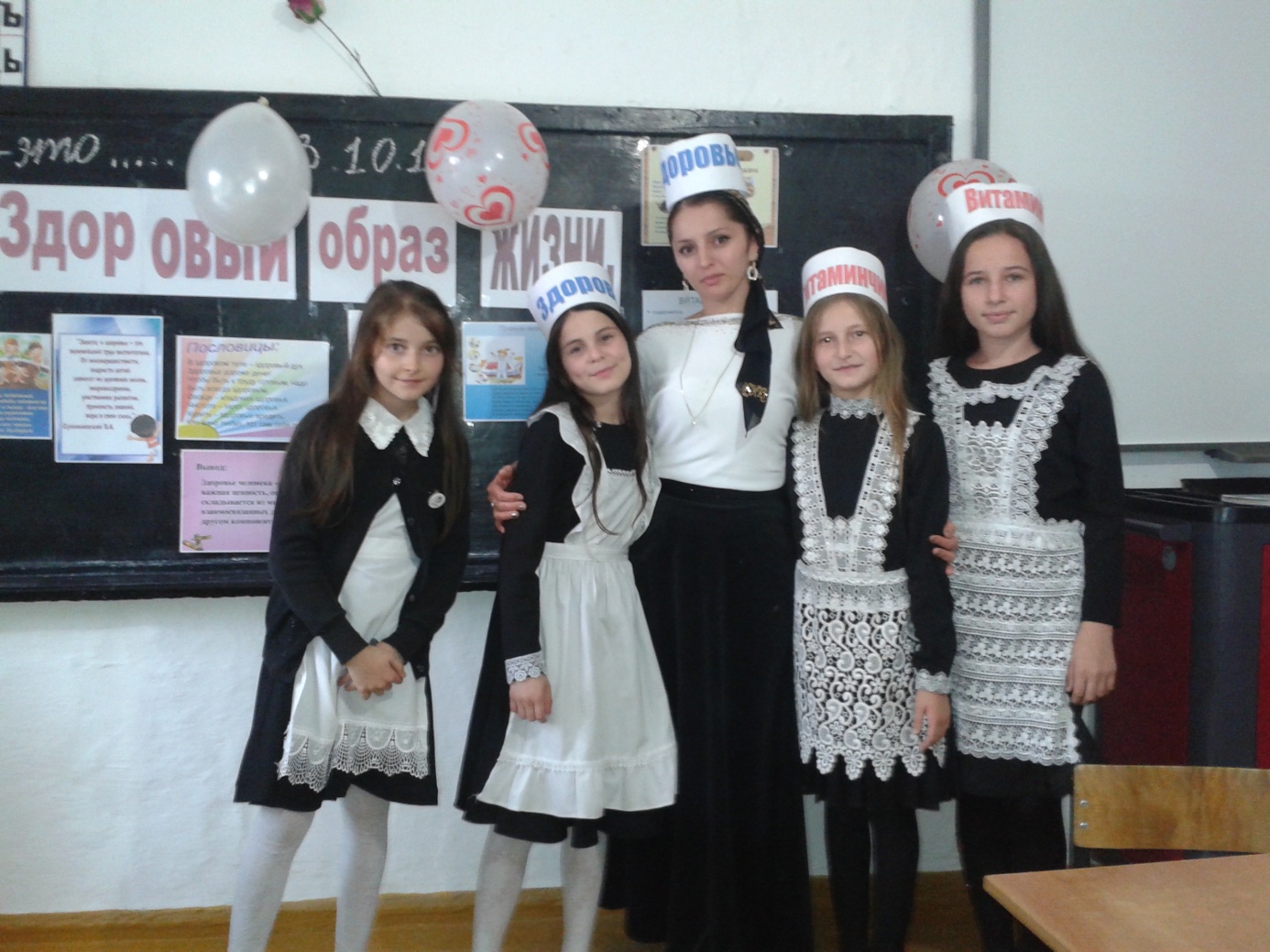 Ребята, а для чего нужна физминутка для глаз?Физминутка для глаз является обязательным мероприятием. Она крайне необходима, если снизилась умственная и физическая активность , ухудшилась память, внимание стало рассеянным. Польза от таких физминуток очевидна: снимается усталость с глаз, тренируется зрение, да и просто улучшается настроение!(ребята берегите зрение)Учитель: - Ребята о чём сегодняшняя наша беседа вас заставила задуматься?- Что особенно вам запомнилось?Ребята, самое главное беречь здоровье. Его не купишь ни за какие деньги.Ну вот, ребята, наше путешествие подошло к концу. Вы с честью выдержали все испытания, и каждый из вас достоин навсегда поселиться в Стране здоровья. Я всем говорю огромное спасибо и желаю вам здоровья, успехов, мужества и силы воли, стремления и упорства - идти к своей цели, к здоровью.Подведение итога:Учитель:  Сегодня мы провели мероприятие на тему: «Здоровый образ жизни». Эта тема была выбрана не случайно, так как вопросы здорового образа жизни в настоящее время очень актуальны в нашей стране. Ведь от вашего здоровья зависит будущее нашей страны.  И в заключение нашего мероприятия, я хотела бы, узнать понравилось ли вам наше мероприятие и узнали ли вы что-то новое, А для этого каждый по очереди подойдет к вазе и прикрепит красный цветок, если понравилось, мероприятие, если не понравился – голубой”.Рефлексия. “Букет настроения”. В начале занятия воспитанникам раздаются бумажные цветы: красные и голубые..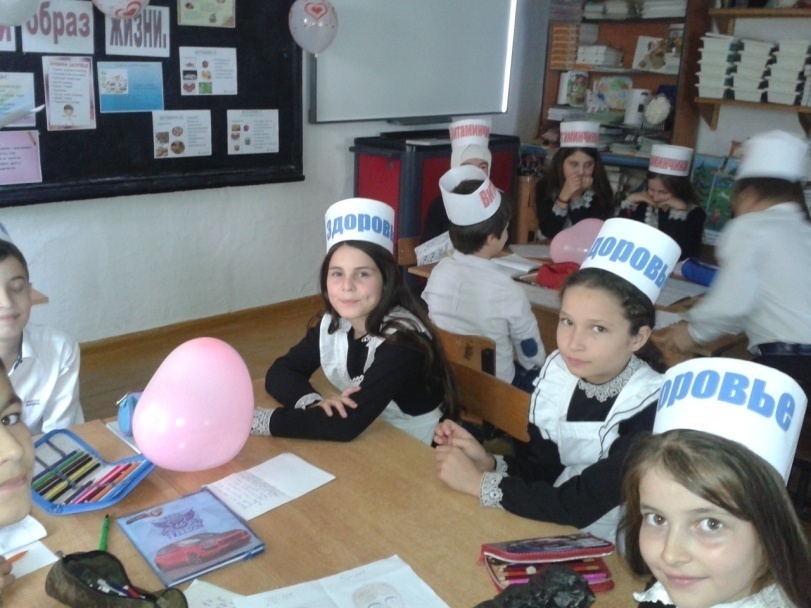 